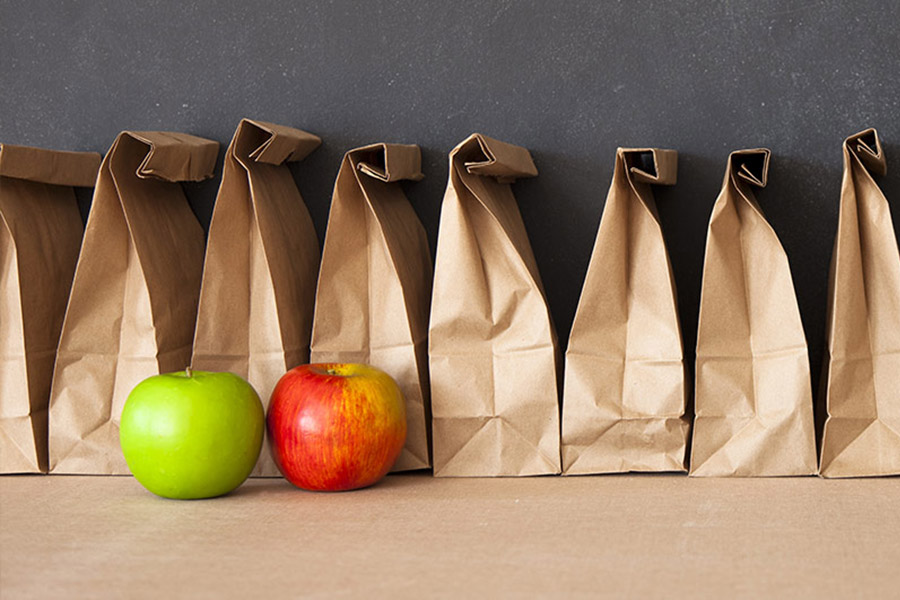 Paper Bag LunchesPop into Cole Harbour PublicLibrary on Fridays 10:30am or later and make yourself a lunch to go!Starting on January 10th, 2020